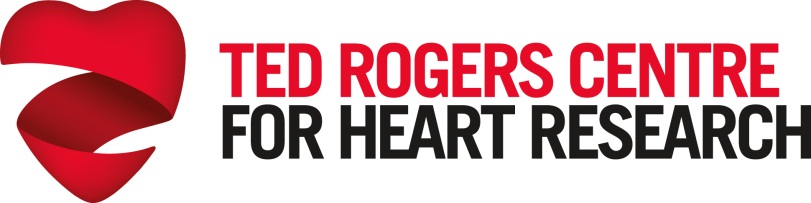      Education Fund 2017/2018 Doctoral/Fellowship Application Overview – Term 2Application Deadline: May 5, 2017 5:00 pmPlease ensure the following documents are included with your renewal applicationCitation List for proposed project (1 pg maximum)Curriculum Vitae & Publication List (as applicable)Academic Transcript (Only graduate program transcripts are required)Supervisor’s CIHR Common CV or NIH biosketch (last five years only)Send your completed renewal application as a single PDF file via email to linda.donovan@tedrogersresearch.caAwardThe Doctoral/PhD award is a $36,000 award ($18,000/year renewable) to support trainees enrolled full-time in a doctoral (PhD) degree programThe Postdoctoral fellowship award is an $80,000 award ($40,000/year renewable, 2 years max) to support trainees (with either an MD and/or PhD) enrolled in a full-time postdoctoral research fellowship. Applicants with a PhD are to be within 5 years of PhD completion. Exceptions to this may be possible for postdoctoral fellows with clinical training‎ extending beyond 5 years post-MD.Trainees are to complete a final report and a letter describing their research for the Ted Rogers family, at the completion of a work termMore information regarding the Centre is available hereEligibilityThe trainee must be supervised by a Faculty member or Scientist of a Partner Institute: SickKids, UHN, UofT (including any other UofT affiliated teaching hospitals)A Supervisor/PI may have 1 trainee funded by this program per cycle, across both PhD and PDF levels, and across all applicants (ie new applicants and those being renewed)Evaluation CriteriaAcademic excellence of the applicantSignificance and quality of the project and its alignment with the Mission and objectives of the Centre (Guidance can be provided) Progress demonstrated over Term 1Project focuses on some aspect of heart failureEvidence of collaboration among 2 or more of the 3 partners (SickKids, UHN, UofT)Supervisor’s research and training accomplishments (ie publications, grants, number of trainees supervised, commercialization of findings)Application ChecklistPlease ensure your completed application includes:Completed renewal form & citation list (1 pg max) for proposed work;Applicant’s current Curriculum Vitae & publication list; Applicant’s academic transcript (1 copy); Supervisor’s CIHR Common CV or NIH biosketch (last five years only)Send your completed renewal application as a single PDF file via email to linda.donovan@tedrogersresearch.caI.1 Applicant InformationI.1 Applicant InformationI.1 Applicant InformationI.1 Applicant InformationI.1 Applicant InformationI.1 Applicant InformationI.1 Applicant InformationI.1 Applicant InformationI.1 Applicant InformationI.1 Applicant InformationI.1 Applicant InformationI.1 Applicant InformationI.1 Applicant InformationI.1 Applicant InformationNameNameNameNameNameNameCitizenshipCitizenshipCitizenshipCitizenshipCitizenshipCitizenshipCitizenshipCitizenshipMailing AddressMailing AddressMailing AddressMailing AddressMailing AddressMailing AddressMailing AddressMailing AddressMailing AddressMailing AddressSex   Female           MaleSex   Female           MaleSex   Female           MaleSex   Female           MaleCityCityCityCityCityCityProvinceProvinceProvinceProvincePostal CodePostal CodePostal CodePostal CodeInstitutionInstitutionInstitutionInstitutionInstitutionInstitutionEmail AddressEmail AddressEmail AddressEmail AddressEmail AddressEmail AddressEmail AddressEmail AddressAcademic Program Academic Program Academic Program Academic Program Academic Program Academic Program Level of Study PhD              Postdoctoral fellowshipLevel of Study PhD              Postdoctoral fellowshipLevel of Study PhD              Postdoctoral fellowshipLevel of Study PhD              Postdoctoral fellowshipLevel of Study PhD              Postdoctoral fellowshipLevel of Study PhD              Postdoctoral fellowshipLevel of Study PhD              Postdoctoral fellowshipLevel of Study PhD              Postdoctoral fellowshipDegree NameDegree NameDegree NameDegree NameDegree NameDegree NameLevel of Study PhD              Postdoctoral fellowshipLevel of Study PhD              Postdoctoral fellowshipLevel of Study PhD              Postdoctoral fellowshipLevel of Study PhD              Postdoctoral fellowshipLevel of Study PhD              Postdoctoral fellowshipLevel of Study PhD              Postdoctoral fellowshipLevel of Study PhD              Postdoctoral fellowshipLevel of Study PhD              Postdoctoral fellowshipStart Date of Academic Program(DD/MMM/YYYY)Start Date of Academic Program(DD/MMM/YYYY)Start Date of Academic Program(DD/MMM/YYYY)Start Date of Academic Program(DD/MMM/YYYY)Start Date of Academic Program(DD/MMM/YYYY)Start Date of Academic Program(DD/MMM/YYYY)Estimated End Date of Academic Program(DD/MMM/YYYY)Estimated End Date of Academic Program(DD/MMM/YYYY)Estimated End Date of Academic Program(DD/MMM/YYYY)Estimated End Date of Academic Program(DD/MMM/YYYY)Estimated End Date of Academic Program(DD/MMM/YYYY)Estimated End Date of Academic Program(DD/MMM/YYYY)Estimated End Date of Academic Program(DD/MMM/YYYY)Estimated End Date of Academic Program(DD/MMM/YYYY)Faculty/ProgramFaculty/ProgramFaculty/ProgramFaculty/ProgramFaculty/ProgramFaculty/ProgramStudent NumberStudent NumberStudent NumberStudent NumberStudent NumberStudent NumberStudent NumberStudent NumberI.2 Have you applied for stipend/salary support from other agencies?    No    YesIf Yes, please provide the following information:I.2 Have you applied for stipend/salary support from other agencies?    No    YesIf Yes, please provide the following information:I.2 Have you applied for stipend/salary support from other agencies?    No    YesIf Yes, please provide the following information:I.2 Have you applied for stipend/salary support from other agencies?    No    YesIf Yes, please provide the following information:I.2 Have you applied for stipend/salary support from other agencies?    No    YesIf Yes, please provide the following information:I.2 Have you applied for stipend/salary support from other agencies?    No    YesIf Yes, please provide the following information:I.2 Have you applied for stipend/salary support from other agencies?    No    YesIf Yes, please provide the following information:I.2 Have you applied for stipend/salary support from other agencies?    No    YesIf Yes, please provide the following information:I.2 Have you applied for stipend/salary support from other agencies?    No    YesIf Yes, please provide the following information:I.2 Have you applied for stipend/salary support from other agencies?    No    YesIf Yes, please provide the following information:I.2 Have you applied for stipend/salary support from other agencies?    No    YesIf Yes, please provide the following information:I.2 Have you applied for stipend/salary support from other agencies?    No    YesIf Yes, please provide the following information:I.2 Have you applied for stipend/salary support from other agencies?    No    YesIf Yes, please provide the following information:I.2 Have you applied for stipend/salary support from other agencies?    No    YesIf Yes, please provide the following information:i. Program Namei. Program Namei. Program Namei. Program Namei. Program Namei. Program Namei. Program NameAwarded  No  YesAwarded  No  YesAwarded  No  YesAwarded  No  YesAwarded  No  YesPending  No   YesPending  No   YesDate of Support  (MMM/YYYY – MMM/YYYY)Date of Support  (MMM/YYYY – MMM/YYYY)Date of Support  (MMM/YYYY – MMM/YYYY)Date of Support  (MMM/YYYY – MMM/YYYY)Date of Support  (MMM/YYYY – MMM/YYYY)Date of Support  (MMM/YYYY – MMM/YYYY)Date of Support  (MMM/YYYY – MMM/YYYY)Amount ($)Amount ($)Amount ($)Amount ($)Amount ($)Amount ($)Amount ($)ii. Program Nameii. Program Nameii. Program Nameii. Program Nameii. Program Nameii. Program Nameii. Program NameAwarded  No  YesAwarded  No  YesAwarded  No  YesAwarded  No  YesAwarded  No  YesPending  No  YesPending  No  YesDate of Support  (MMM/YYYY – MMM/YYYY)Date of Support  (MMM/YYYY – MMM/YYYY)Date of Support  (MMM/YYYY – MMM/YYYY)Date of Support  (MMM/YYYY – MMM/YYYY)Date of Support  (MMM/YYYY – MMM/YYYY)Date of Support  (MMM/YYYY – MMM/YYYY)Date of Support  (MMM/YYYY – MMM/YYYY)Amount ($)Amount ($)Amount ($)Amount ($)Amount ($)Amount ($)Amount ($)I.3 Supervisor InformationI.3 Supervisor InformationI.3 Supervisor InformationI.3 Supervisor InformationI.3 Supervisor InformationI.3 Supervisor InformationI.3 Supervisor InformationI.3 Supervisor InformationI.3 Supervisor InformationI.3 Supervisor InformationI.3 Supervisor InformationI.3 Supervisor InformationI.3 Supervisor InformationI.3 Supervisor InformationCentre AffiliationCentre Affiliation SickKids SickKids SickKids UHN UHN UHN UofT UofT UofT Other UofT affiliated site Other UofT affiliated site Other UofT affiliated siteNameNameNameNameNameNameNameNameNameNameNameNameNameNamePositionPositionPositionDepartmentDepartmentDepartmentDepartmentDepartmentDepartmentInstitutionInstitutionInstitutionInstitutionInstitutionOffice AddressOffice AddressOffice AddressOffice AddressOffice AddressOffice AddressOffice AddressOffice AddressOffice AddressOffice AddressOffice AddressOffice AddressOffice AddressOffice AddressCityCityCityCityCityCityProvinceProvinceProvinceProvincePostal CodePostal CodePostal CodePostal CodeTelephone no.Telephone no.Telephone no.Telephone no.Telephone no.Telephone no.Email AddressEmail AddressEmail AddressEmail AddressEmail AddressEmail AddressEmail AddressEmail AddressCentre Scientific Lead affiliation  Centre Scientific Lead affiliation  Centre Scientific Lead affiliation  Centre Scientific Lead affiliation  Centre Scientific Lead affiliation  Centre Scientific Lead affiliation  Centre Scientific Lead affiliation  Centre Scientific Lead affiliation  Centre Scientific Lead affiliation  Centre Scientific Lead affiliation  Centre Scientific Lead affiliation  Centre Scientific Lead affiliation  Centre Scientific Lead affiliation  Centre Scientific Lead affiliation  I.4 Applicant Academic RecordI.4 Applicant Academic RecordI.4 Applicant Academic RecordI.4 Applicant Academic RecordI.4 Applicant Academic RecordI.4 Applicant Academic RecordI.4 Applicant Academic RecordI.4 Applicant Academic RecordI.4 Applicant Academic RecordI.4 Applicant Academic RecordI.4 Applicant Academic RecordI.4 Applicant Academic RecordI.4 Applicant Academic RecordI.4 Applicant Academic RecordDegrees and Certifications                                 (include those expected in the next 12 months)Degrees and Certifications                                 (include those expected in the next 12 months)Degrees and Certifications                                 (include those expected in the next 12 months)Degrees and Certifications                                 (include those expected in the next 12 months)Degrees and Certifications                                 (include those expected in the next 12 months)Degrees and Certifications                                 (include those expected in the next 12 months)Degrees and Certifications                                 (include those expected in the next 12 months)Degrees and Certifications                                 (include those expected in the next 12 months)Degrees and Certifications                                 (include those expected in the next 12 months)Degrees and Certifications                                 (include those expected in the next 12 months)Degrees and Certifications                                 (include those expected in the next 12 months)Degrees and Certifications                                 (include those expected in the next 12 months)Degrees and Certifications                                 (include those expected in the next 12 months)Degrees and Certifications                                 (include those expected in the next 12 months)Degree/DiplomaDisciplineDisciplineDisciplineInstitutionInstitutionInstitutionInstitutionDates (MMM/YYYY)Dates (MMM/YYYY)Dates (MMM/YYYY)Dates (MMM/YYYY)Dates (MMM/YYYY)Dates (MMM/YYYY)Degree/DiplomaDisciplineDisciplineDisciplineInstitutionInstitutionInstitutionInstitutionFromFromFromFromFromToI.5 Relevant Research ExperienceI.5 Relevant Research ExperienceI.5 Relevant Research ExperienceI.5 Relevant Research ExperienceI.5 Relevant Research ExperienceI.5 Relevant Research ExperienceI.5 Relevant Research ExperienceI.5 Relevant Research ExperienceI.5 Relevant Research ExperienceI.5 Relevant Research ExperienceI.5 Relevant Research ExperienceI.5 Relevant Research ExperienceI.5 Relevant Research ExperienceI.5 Relevant Research ExperiencePositionInstitution/CompanyInstitution/CompanyInstitution/CompanySupervisorSupervisorSupervisorSupervisorDates (MMM/YYYY)Dates (MMM/YYYY)Dates (MMM/YYYY)Dates (MMM/YYYY)Dates (MMM/YYYY)Dates (MMM/YYYY)PositionInstitution/CompanyInstitution/CompanyInstitution/CompanySupervisorSupervisorSupervisorSupervisorFromFromFromFromFromToI.6 Publications: Have you published peer-reviewed publications/abstracts? No  Yes I.6 Publications: Have you published peer-reviewed publications/abstracts? No  Yes If Yes, a) Provide full citations for your top 3 published papers/abstracts.  b) Also attach a publication list of complete citations for i) papers and ii) abstracts published or in pressIf Yes, a) Provide full citations for your top 3 published papers/abstracts.  b) Also attach a publication list of complete citations for i) papers and ii) abstracts published or in press1. 1. 2. 2. 3. 3. Publication List Attached   No  Yes  Publication List Attached   No  Yes  II. Progress Report  (Term 1 2016/2017)II. Progress Report  (Term 1 2016/2017)Project Title Project Title Work term start/end datesWork term start/end datesSupervising PI Name Supervising PI affiliation SickKids     UHN      UofT  Other UofT affiliated siteProgram Affiliation SickKids     UHN      UofT    Collaborating PartnersProject Description (Term 1)Project Description (Term 1)II.1 Background & Rationale  (Complete in Arial font, 10 pt, single spaced, 13 lines max.)II.1 Background & Rationale  (Complete in Arial font, 10 pt, single spaced, 13 lines max.)II.2 Objectives and Research plan – Term 1 (Complete in Arial font, 10 pt, single spaced, 15 lines max.)II.2 Objectives and Research plan – Term 1 (Complete in Arial font, 10 pt, single spaced, 15 lines max.)II.3 Overview of work completed during Term 1 (Complete in Arial font, 10 pt, single spaced, 30 lines max.)II.3 Overview of work completed during Term 1 (Complete in Arial font, 10 pt, single spaced, 30 lines max.)II.4 Key findings and Next steps (Complete in Arial font, 10 pt, single spaced, 25 lines max.)II.4 Key findings and Next steps (Complete in Arial font, 10 pt, single spaced, 25 lines max.)II.5 Alignment with the Mission of the Centre and relevance to heart failure (Complete in Arial font, 10 pt, single spaced, 20 lines max.)II.5 Alignment with the Mission of the Centre and relevance to heart failure (Complete in Arial font, 10 pt, single spaced, 20 lines max.)III. Proposed Research Project  - Term 2 2017/2018III. Proposed Research Project  - Term 2 2017/2018Proposed Start DateProposed Start DateProposed Supervising PI Name Proposed Supervising PI affiliation SickKids     UHN      UofT  Other UofT affiliated siteCentre Program Affiliation SickKids     UHN      UofT    Collaborating PartnersProject Description   Project Description   III.1 Background & Rationale –ie focus for Term 2 (Complete in Arial font, 10 pt, single spaced, 15 lines max.)III.1 Background & Rationale –ie focus for Term 2 (Complete in Arial font, 10 pt, single spaced, 15 lines max.)III.2 Objectives and Research plan –ie focus for Term 2 (Complete in Arial font, 10 pt, single spaced, 20 lines max.)III.2 Objectives and Research plan –ie focus for Term 2 (Complete in Arial font, 10 pt, single spaced, 20 lines max.)III.2 Objectives and Research plan –ie focus for Term 2 (Cont’d) (Arial font, 10 pt, single spaced, 1pg max)III.2 Objectives and Research plan –ie focus for Term 2 (Cont’d) (Arial font, 10 pt, single spaced, 1pg max)III.3 Describe how your project supports collaboration among the  Centre partner organizations (Arial font, 10 pt, single spaced, 15 lines max)III.3 Describe how your project supports collaboration among the  Centre partner organizations (Arial font, 10 pt, single spaced, 15 lines max)III.4 Describe how your project aligns with the objectives of the Centre and addresses some aspect of heart failure (Arial font, 10 pt, single spaced, 15 lines max)III.4 Describe how your project aligns with the objectives of the Centre and addresses some aspect of heart failure (Arial font, 10 pt, single spaced, 15 lines max)III.5 Describe how your project will further your career goals (Complete in Arial font, 10 pt, single spaced, 15 lines max.)III.5 Describe how your project will further your career goals (Complete in Arial font, 10 pt, single spaced, 15 lines max.)IV. Applicant Signature BlockIV. Applicant Signature BlockI certify to the best of my knowledge all information in this application for a (select 1) PhD award     Postdoctoral fellowship award  is accurate.I certify to the best of my knowledge all information in this application for a (select 1) PhD award     Postdoctoral fellowship award  is accurate.Print Name:Print Name:SignatureDate  (DD/MMM/YYYY)V. Supervising PI Signature BlockV. Supervising PI Signature BlockI support this application to the Ted Rogers Centre for Heart Research Education Fund Award Program and will supervise this candidate in my lab/clinic/area for the duration of this doctoral/postdoctoral fellowship award.I certify that to the best of my knowledge all information in this application is accurate.I support this application to the Ted Rogers Centre for Heart Research Education Fund Award Program and will supervise this candidate in my lab/clinic/area for the duration of this doctoral/postdoctoral fellowship award.I certify that to the best of my knowledge all information in this application is accurate.Print Name:Print Name:SignatureDate  (DD/MMM/YYYY)